RTC -WOC Zuid inschrijf formulier 2020-2021Inschrijfformulier*Vereist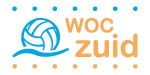 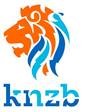 Voornaam (Speler/speelster) *	…………………………….Tussenvoegsel				…………………………….Achternaam *				…………………………….Straat *				…………………………….Huisnummer *			……Postcode *				………………Woonplaats *				…………………………….Geboorte datum (speler/speelster) 	……………………Geslacht M/V 				……Lid van Waterpolovereniging	……………………………Startnummer KNZB 			……………………………Ik wil lid worden van *			RTC-WOC Zuid Email adres1 *				…………………………….Email adres2 *				…………………………….Mobiel nummer (speeler/speelster)	…………………………….Mobiel nummer (ouder verzorger)	…………………………….Bankrekeningnummer (IBAN) *	…………………………….Ten name van *				…………………………….Ja ik ga akkoord met een doorlopend jaarlidmaatschap van RTC-WOC Zuid. Ik machtig WOC Zuid hierbij om van bovengenoemde bankrekening de maandelijkse contributie af te schrijven. Ik heb kennis genomen van de gedragsregels en voorwaarden van WOC Zuid zoals o.a. te vinden op woczuid.nl *.Lidmaatschap is voor 1 jaar welke loopt van 1 september 2020 t/m juni 2021. Contributie is € 600,-- op jaarbasis welke in 10 termijnen wordt geincasseerdAkkoord en getekend door ………………………….. *	………………………………